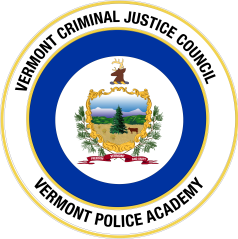 Meeting Location: 317 Academy Rd. Rm 118 Pittsford, VT 05763 Meeting Link: Click here to join the meetingCall to Order: Vermont Criminal Justice Council, Chair, Bill SorrellAddition or Deletions to the Agenda: Vermont Criminal Justice Council, Chair, Bill SorrellReview of October 5 and November 10, 2022 VCJC minutesAction Item: Approval of minutes Vermont Criminal Justice Council, Chair, Bill SorrellBody Worn Camera Policy—LEAB, President, Chief Shawn BurkeAction item: VoteNational Policing Institute Report —National Policing Institute, Project Associate, Christine JohnsonProfessional Regulation Subcommittee —Vermont Criminal Justice Council, Deputy Director, Chris BrickellDirector Updates Vermont Criminal Justice Council, Executive Director Heather SimonsGeneral DiscussionNext meeting date: TBD